РЫБОВОДНЫЙ УЧАСТОК«ВОДОХРАНИЛИЩЕ НА РЕКЕ МЕЖИХЕ В РАЙОНЕ Д. СЕРЕДИНСКОЕ БОРОВСКОГО РАЙОНА КАЛУЖСКОЙ ОБЛАСТИ» 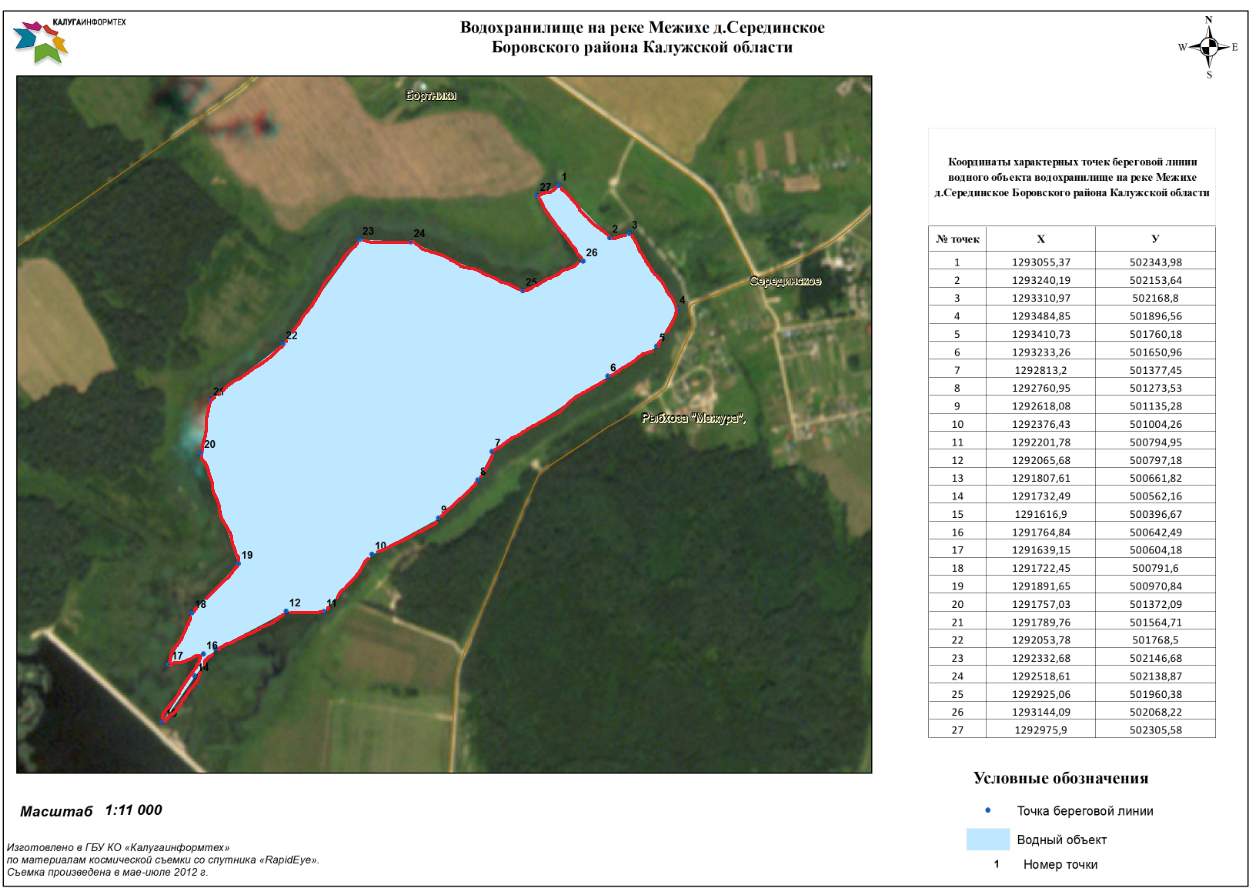 Наименование водного объекта: водохранилище на реке Межихе в районе                           д. Серединское Боровского района Калужской области  Границы рыбоводного участка: по береговой полосе в пределах всей акватории водного объекта.Система координат: СК 40.Площадь акватории: 190 га.Вид водопользования: обособленное водопользование.